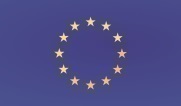 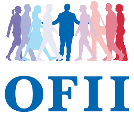      CADRE LOGIQUE                                                                                                                                                                                                                                                                                 ANNEXE BANNEXE B - CADRE LOGIQUE DU PROJETLe cadre logique du projet évoluera au long du projet : des nouvelles lignes peuvent être ajoutées pour lister les activités, ainsi que de nouvelles colonnes pour les objectifs intermédiaires jalonnant le projet, afin d'évaluer la réalisation des résultats (voir "valeur actuelle"), telle que mesurée par des indicateurs.Le coordinateur peut modifier de manière unilatérale les résultats, les indicateurs et leurs objectifs, les références de base et les sources de   vérification, ainsi que les activités décrites dans ce cadre logique.Définitions :L’action, "Résultats" : produits, biens et services résultants des activités de l'action."Indicateur" : facteur quantitatif et qualitatif, ou variable, permettant de mesurer de manière simple et fiable la réalisation des résultats de l'action. "Référence de base » : point de départ ou valeur actuelle des indicateurs."Objectif" : niveau qualitatif ou quantitatif attendu de résultats, réalisations, ou impact d'une action.Un "cadre logique" (ou log frame matrix) est une matrice dans laquelle sont présentés les résultats, les hypothèses, les indicateurs, les objectifs, les références de base et les sources de vérification liées à une action.L'intervention logique montre comment, dans un contexte donné, les activités permettront d'atteindre les résultats, les résultats des réalisations, et les réalisations l'impact attendu. Les principales hypothèses, élaborées dans ce processus de réflexion sont à intégrer dans la matrice de cadre logique.RésultatsIndicateurs (nature) Cible (valeur /nombre)Sources et moyens               de vérificationHypothèsesObjectif généralObjectif généralObjectif généralObjectif généralObjectif généralObjectif généralObjectif généralObjectif généralObjectif généralObjectif généralObjectif généralObjectif généralRésultatsIndicateurs (nature) Cible (valeur /nombre)Sources et moyens     de vérificationHypothèsesObjectif spécifique Objectif spécifique Objectif spécifique Objectif spécifique Objectif spécifique Objectif spécifique Objectif spécifique Objectif spécifique Objectif spécifique Objectif spécifique Objectif spécifique Objectif spécifique RésultatsIndicateurs (nature) Cible (valeur /nombre)Sources et moyens de vérificationHypothèsesActivitéActivitéActivitéActivitéActivitéActivitéActivitéActivitéActivitéActivitéActivitéActivité